POLITECHNIKA KOSZALIŃSKA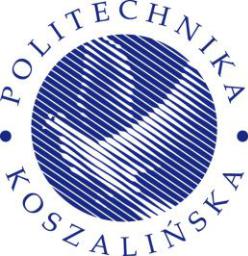 WYDZIAŁ NAUK EKONOMICZNYCH (21 pkt)KIERUNEK (18 pkt)SPECJALNOŚĆ (18 pkt)Imiona i nazwisko autora (18 pkt)Numer albumuTYTUŁ PRACY (21 pkt)TITLE OF THESIS (21 points)Praca licencjacka/magisterska wykonana pod kierunkiem (14 pkt)Tytuł/stopień naukowy Imiona i Nazwisko promotora      Koszalin ……….(rok obrony pracy) (12 pkt)